Äldreomsorgen i framtidenÄldreomsorgens utmaningar tog finans- och näringsutskottet fasta på i sitt betänkande 3/2020-2021 och skrev att vi behöver undvika en situation där kommunerna inte längre förmår möta vårdbehovet på ett kvalitativt sätt. Utskottet efterlyste en gemensam tanke över hur äldreomsorgen behöver organiseras i framtiden och betonade det akuta behovet av vård för personer med demenssjukdom.   Med hänvisning till 38 § 1 mom. lagtingsordningen ställer jag till vederbörande medlem av landskapsregeringen följande skriftliga fråga:Hur avser landskapsregeringen ta ansvar och utöva det ledarskap som krävs för att tillgodose våra äldre medborgares varierande behov av vård på ett kvalitativt, värdigt och rättvist sätt? 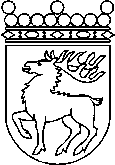 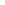 Ålands lagtingSKRIFTLIG FRÅGA nr  15/2021-2022SKRIFTLIG FRÅGA nr  15/2021-2022Lagtingsledamot DatumPernilla Söderlund2022-04-27Till Ålands lagtingTill Ålands lagtingTill Ålands lagtingTill Ålands lagtingTill Ålands lagtingMariehamn den 27 april 2022Mariehamn den 27 april 2022Pernilla Söderlund